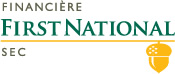 LETTRE DE DON	SECTION ALa présente lettre vise à confirmer que le soussigné fait un don de __________________$	À:_____________________________________________________________________Propriété visée par l’achat:	Rue:________________________________Ville:________________________________	Prov.:_______________________________ Code Postal:__________________________Il s’agit d’un don inconditionnel, sans remboursement explicite ou implicite, que ce soit	en espèces ou sous forme de services futurs à rendre. Nulle portion du don n’est fournie par une tierce partie ayant un intérêt (direct ou indirect) dans la vente de la maison pour laquelle le don est versé. Le donateur est un proche parent.	DONATEUR :	Donné par:_________________________________  Signature :  	 Adresse :  ________________________________________________________________Numéro de téléphone:________________________   Date:_______________________	Lien de parenté : ___________________________________________________________SECTION B  - VÉRIFICATION DE LA PROVENANCE DU DON  (Si  applicable)DONATEUR : Choisissez option 1 ou 2 décrites ci-dessous pour valider que les actifs sont suffisants pour couvrir le montant du don indiqué.	Le don sera déposé au compte de banque du bénéficiaire le ou vers le ___________________										                 (MM/JJ/AAAA)1)	Apportez cette formule à votre banque ou société de fiducie et demandez-lui de remplir la partie 	inférieure.2)	Annexez des copies du livret bancaire ou des relevés de placement dument identifiés indiquant les fonds suffisants pour le montant du don.La banque/société ci-dessous certifie que les fonds  détenus par le donateur nommé  plus haut sont suffisants pour couvrir le montant du don indiqué.	_______________________________________________________________________	Nom de la banque (ou société de Fiducie)	  Adresse (Timbre de la succursale)              Signature du représentant           		 Titre                	  Date